NOME COMPLETO DO (A) AUTOR (A)TÍTULO DO TRABALHO: subtítulo (caso necessário)Dissertação/tese apresentada ao Programa de Pós-graduação em Biossistemas da Universidade Federal do Sul da Bahia, como requisito para a obtenção do título de mestre(a)/doutor(a) em Biossistemas. Orientador(a): XXXXXCo-orientador(a): XXXXXÁrea de Concentração: XXXXXLinha de Pesquisa: XXXXXITABUNA - BA2023TÍTULO DO TRABALHO: subtítulo (caso necessário)NOME COMPLETO DO (A) AUTOR (A)Dissertação/tese apresentada como requisito para a obtenção do título de mestre(a)/doutor(a) em Biossistemas. Aprovado em: ___/_____/________.________________________________________Profa. Dra. Xxxxxxxxx Xxxxxxx (Orientadora)Universidade Federal do Sul da Bahia - UFSB_________________________________________Prof. Dr. Xxxxxxxxx Xxxxxxx (Examinador Interno ao programa)Universidade Federal do Sul da Bahia - UFSB_________________________________________Prof. Dr. Xxxxxxxxx Xxxxxxx (Examinador Interno ao programa)Universidade Federal do Sul da Bahia - UFSB_________________________________________Prof. Dr. Xxxxxxxxx Xxxxxxx (Examinador Externo ao programa)Universidade Federal da Paraíba - UFPB_________________________________________Prof. Dr. Xxxxxxxxx Xxxxxxx (Examinador Externo ao programa)Universidade Federal da Paraíba - UFPB_________________________________________Prof. Dr. Xxxxxxxxx Xxxxxxx (Examinador Externo ao programa)Universidade Federal da Paraíba – UFPBFOLHA EM BRANCO PARA FICHA CATALOGRÁFICA QUE SERÁ ELABORADA PELA BIBLIOTECA SETORIAL UFSB Texto texto texto texto texto texto texto texto texto texto texto texto texto texto texto texto texto texto texto texto texto texto texto texto. [DEDICATÓRIA é elemento opcional]AGRADECIMENTOSTexto texto texto texto texto texto texto texto texto texto texto texto texto texto texto texto texto texto texto texto texto texto texto texto texto texto texto texto texto texto texto texto texto texto texto texto texto texto texto texto texto texto texto texto texto texto texto texto texto texto texto texto texto texto texto texto texto texto texto texto texto texto texto texto texto texto texto texto texto texto texto texto texto texto texto texto texto texto texto. Texto texto texto texto texto texto texto texto texto texto texto texto texto texto texto texto texto texto texto texto texto texto texto texto texto texto texto texto texto texto texto texto texto texto texto texto texto texto texto texto texto texto texto texto texto texto texto texto texto texto texto texto texto texto texto texto texto texto texto texto texto texto texto texto texto texto texto texto texto texto texto texto texto texto texto texto texto texto.[AGRADECIMENTOS é elemento opcional][Biografia do autor é elemento opcional] é sugerido que não ultrapasse uma página.SUMÁRIOA diferenciação tipográfica entre todos os tipos de seções deve existir para evidenciar a hierarquia. RESUMO da tese (Deve incluir as informações do artigo ou artigos, no caso de mais de um)Apresente de forma concisa os pontos relevantes de seu trabalho, de forma que qualquer pessoa consiga ter uma visão rápida e clara de seu conteúdo e conclusões. o resumo deve apresentar uma breve problematização do tema, o objetivo da pesquisa, a síntese da metodologia e os resultados principais. o resumo é formado por apenas um parágrafo, sem tópicos, contendo, preferencialmente, entre 150 e 500 palavras. não deve apresentar fórmulas e equações no resumo, pois, além de ser uma recomendação na NBR 6028 (resumo), as expressões com caracteres especiais, sobretudo com subscritos ou sobrescritos, geralmente não são lidas adequadamente pelos repositórios da biblioteca, onde seu resumo e abstract ficarão disponíveis. nas palavras-chave indique de 3 a 6 termos que representem o conteúdo do trabalho.. Palavras-chave: texto; texto; texto; texto; texto; texto. (Palavras-chaves não devem repetir termos utilizados no título).ABSTRACT Text text text text text text text text text text text text text text text text text text text text text text text text text text text text text text text text text text text text text text text text text text text text text text text text text text text text text text text text text text text text text text text text text text text text text text text text text text text text text text text text text text text text text text text text text text text text text text text text text text text text text text text text text text text text text text text text text text text text text text text text text text text text text text text text text text text text text text text text text text text text text text text text text text text text text text text text text text text text text text text text text text text text text text text text text text text text text text text text text text text text text text text text text text text text text text text text text text text text text text text text text.Keywords: text; text; text; text; text; text.LISTA DE ILUSTRAÇÕESQuadro 1 - Figura 1 - Fluxograma 1 Figura 2 - Gráfico 1 [LISTAS DE ILUSTRAÇÕES são elementos opcionais a partir de cinco elementos][As ilustrações podem ser quadros, desenhos, figuras, esquemas, fotografias, gráficos e outros. Tabelas não são ilustrações, devendo aparecer em lista própria - LISTA DE TABELAS. Quando necessário, recomenda-se elaborar uma lista própria para cada tipo de ilustração. Ex.: LISTA DE FIGURAS; LISTA DE QUADROS.]LISTA DE TABELASTabela - 1Tabela - 2Tabela - 3[LISTAS DE TABELAS são elementos opcionais a partir de cinco elementos]LISTA DE ABREVIATURAS E SIGLASAAABBBCCCDDDEEE[Abreviaturas e siglas aparecem em ordem alfabética][LISTAS DE ABREVIATURAS E SIGLAS são elementos opcionais a partir de cinco elementos]LISTA DE SÍMBOLOSXXXXX[LISTAS DE SÍMBOLOS são elementos opcionais a partir de cinco elementos]REVISÃO DE LITERATURA (Geral para os dois Artigos)INTRODUÇÃO (Deve conter a contextualização, justificativa, estado da arte, hipótese e objetivos da tese)HipótesesOBJETIVOSGeralEspecíficosREFERÊNCIAS BIBLIOGRÁFICAS (Referências citadas na introdução geral da tese). CAPÍTULO I / ARTIGO I (Quando já publicado pode inserir o artigo conforme norma da revista)	Resumo (do artigo)	Introdução	Material e Métodos	Resultados e Discussão Resultados 	Discussão (Resultados e discussão podem ser apresentados juntos ou separados)	Conclusão ou Considerações Finais	Referências Bibliográficas (do artigo)CAPÍTULO II / ARTIGO II (Segue a mesma regra hierárquica para mais capítulos)	Resumo (do artigo)	Introdução	Material e Métodos	Resultados e Discussão Resultados 	Discussão (Resultados e discussão podem ser apresentados juntos ou separados)	Conclusão ou Considerações Finais	Referências Bibliográficas (do artigo)CONSIDERAÇÕES FINAISDEMAIS DETALHES DE FORMATAÇÃO		Tipo de letras é Times New Roman;		Indicação de página deve estar no canto superior direito fonte tamanho 10;		Espaços entre tópicos é de dois espaços;		Espaçamento do texto é de 1,5;		Parágrafo 1,25;		Margens 3 Superior e Inferior / 2 para Inferior e Direita		Nota de rodapé é opcional, o tamanho da fonte é 10.		Para apresentação de figura, seguir o exemplo. Título deve ser negrito para o termo Figura X seguida de ponto e tamanho 10. Consideram-se figuras os mapas, fluxogramas, gráficos e demais ilustrações.Figura 1. Logo do Programa de Pós-graduação em Biossistemas.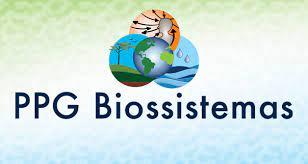 		As tabelas não devem conter bordas, o texto no seu interior conter tamanho não superior a 10. Para apresentação de figura, seguir o exemplo. O título e a indicação de tabela seguem a mesma regra das figuras. Tabela 1. Logo do Programa de Pós-graduação em Biossistemas.		As citações e referências seguem a ABNT disponível na Biblioteca da UFSB.Professor(a)TítuloFulano de TalDoutoraBeltranoMestre